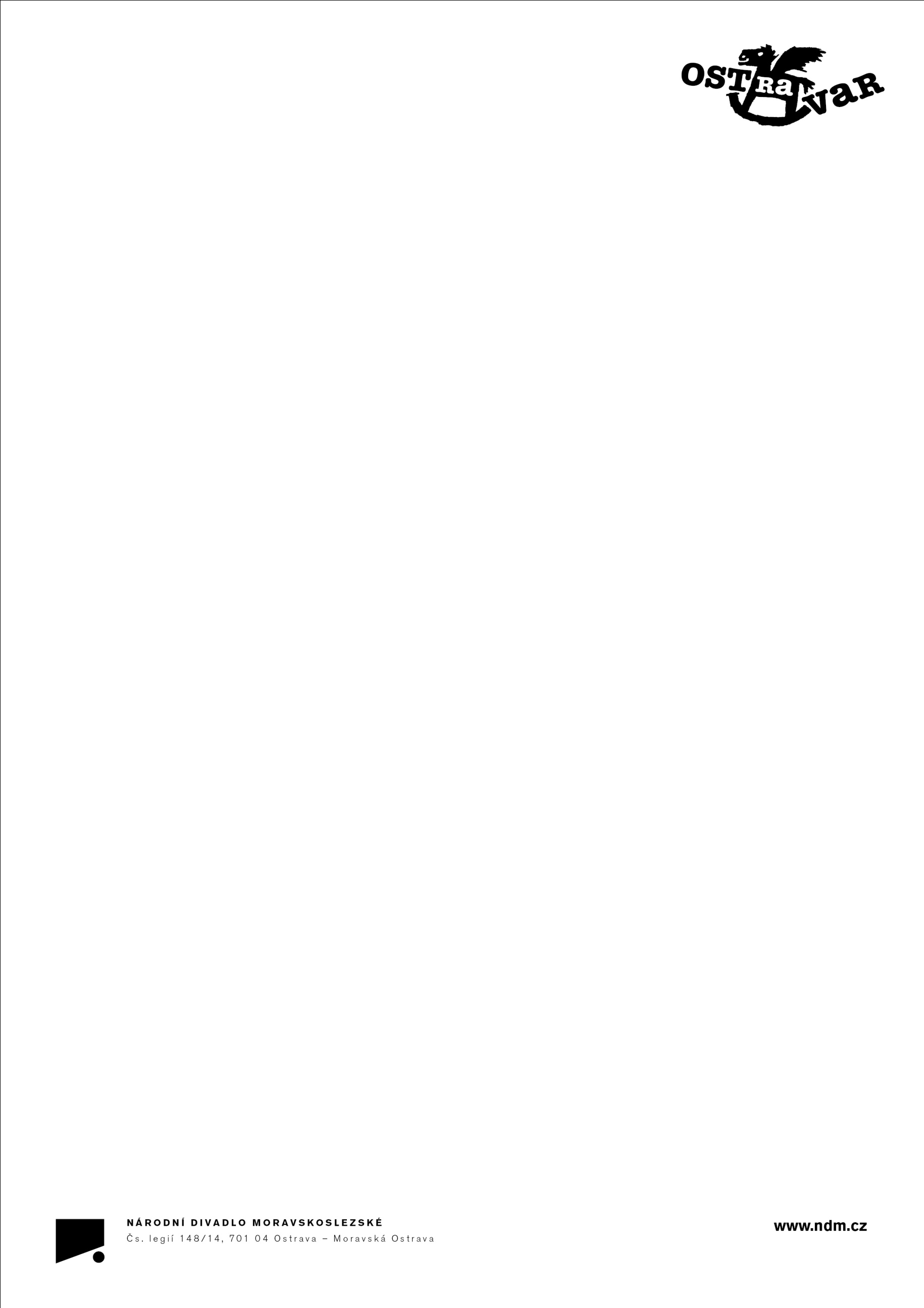 PŘIHLÁŠKA K ÚČASTIk rukám Hany SPURNÉ, tel. 596 276 417, 733 531 402, e-mail: Přihlašuji se k účasti na 19. ročníku Festivalu ostravských činoherních divadel OST-RA-VAR        25. listopadu – 29. listopadu  2015Vyplňte čitelně následující údaje:Jméno   Pracoviště (včetně adresy)  Škola (včetně adresy)  Tel. číslo (mobil)                                                                E-mailová adresa  Zúčastním se festivalu*              25. 11.               26. 11.                   27. 11.                    28. 11.                    29. 11.                         Žádám o ubytování*     z  25. 11. na 26. 11.     z 26. 11. na 27. 11.     z 27. 11. na 28. 11.     z 28. 11. na 29. 11. 2015                                                                   Chtěl-a bych vidět představení *ROZHOVORY S ASTRONAUTY ve zkušebně DAD / NDM    	25. 11. v 16.00    		26. 11. v 10.00Rozhoduje datum na doručení přihlášky.*Hodící se zatrhněteNa souběžné představení AUDIENCE bude pro vstup platit festivalová kartička, kterou získáte u akreditace.Upozorňujeme, že kapacita obou prostorů je 52 místa.AKREDITAČNÍ POPLATEK 300,- KčTento akreditační poplatek uhradí každý účastník osobně v den příjezdu na akreditačním místě.• Po uhrazení akreditačního poplatku obdrží každý účastník vstupenky na představení NDM a festivalovou kartičku, která umožní volný vstup na festivalová představení Komorní scény Aréna, Divadla Petra Bezruče, Staré arény (vstup je omezen pouze kapacitou jednotlivých hledišť) a na semináře a společenský večer. • Veškeré propagační materiály dostanou účastníci festivalu zdarma.Vzhledem k velkému zájmu o tuto akci žádáme všechny VŠ studenty, pro které je festival vzhledem ke studijnímu zaměření určen (viz pozvánka), aby svůj zájem zúčastnit se OST-RA-VARu konzultovali s pedagogy příslušné katedry, kteří studentskou účast na festivalu organizují.Souhrnně přihlášení studenti mají přednost.Studenty, kteří se rozhodnou přijet na festival individuálně, upozorňujeme, že ubytovací kapacita i kapacita hledišť DPB, KSA a Staré arény  je omezena. Pro konečné potvrzení účasti rozhoduje naplnění kapacity festivalu a datum doručení přihlášky.Účastníci si hradí ubytování sami, mimo VŠ studentů a je doprovázejících pedagogů.VYPLNĚNÉ PŘIHLÁŠKY ZAŠLETE ZPĚT NEJPOZDĚJI DO 14. listopadu 2015.